05.10.2023 г в средней группе № 1 «Фиксики» прошло первое родительское собрание.Представляем фоторепортаж с родительского собрания в средней группе «Фиксики». В ходе собрания воспитатель Цыганова Т.Н. познакомила родителей с итогами летней оздоровительной компании, а воспитатель Дроздова М.В. рассказала о возрастных особенностях детей средней группы, и какие задачи стоят на новый учебный год, определили перспективы совместного взаимодействия в организации образовательного процесса. Затем вниманию родителей был предложен соц. ролик: «Безопасность детей на дороге в наших руках!».  Познакомили родителей с работой детского сада по теме: «Безопасность жизнедеятельности детей». Активизировали знания родителей об особенностях обучения детей правилам безопасного поведения. Формировали готовность родителей к сотрудничеству с педагогами детского сада по проблемам развития у детей навыков безопасного поведения. Далее был избран родительский комитет. В ходе собрание использовали игровые приемы: «Аплодисменты», динамическую паузу, игру «Какой оп мой ребенок». Все участники родительского собрания остались, удовлетворены от общения.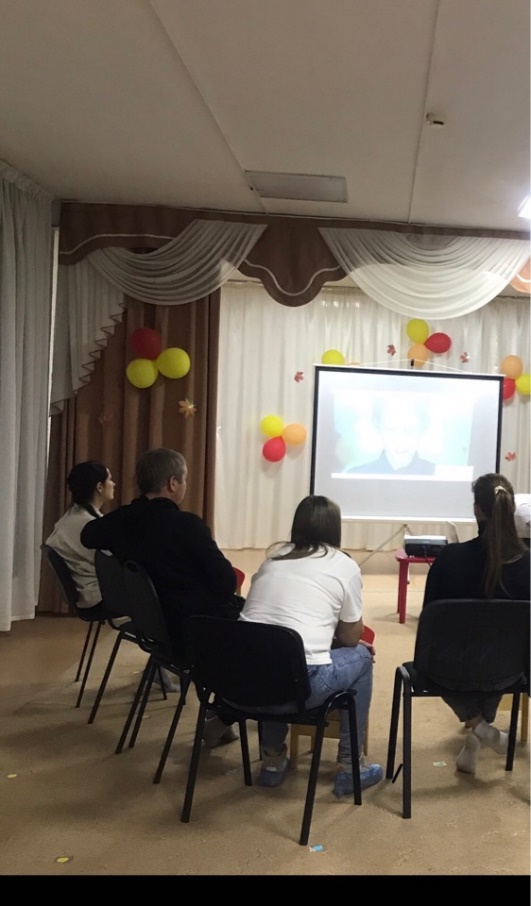 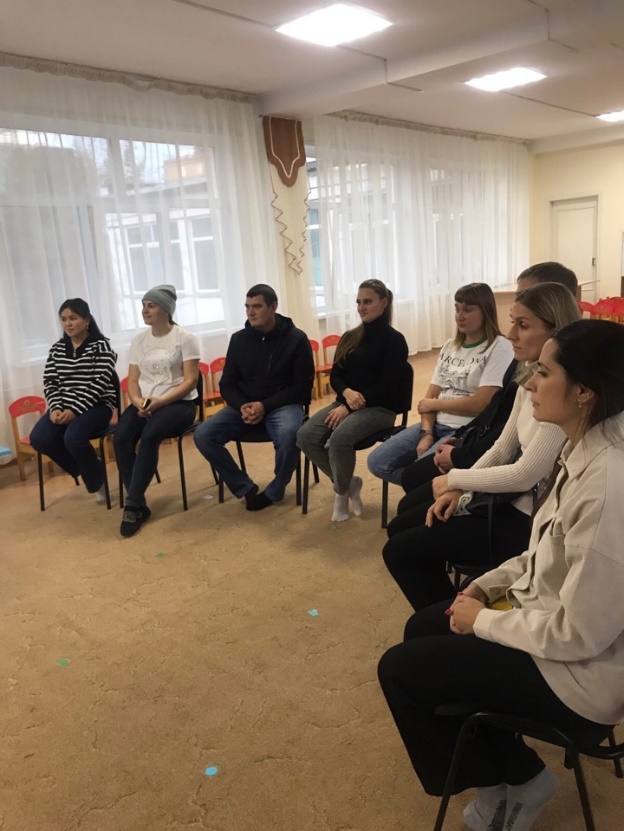 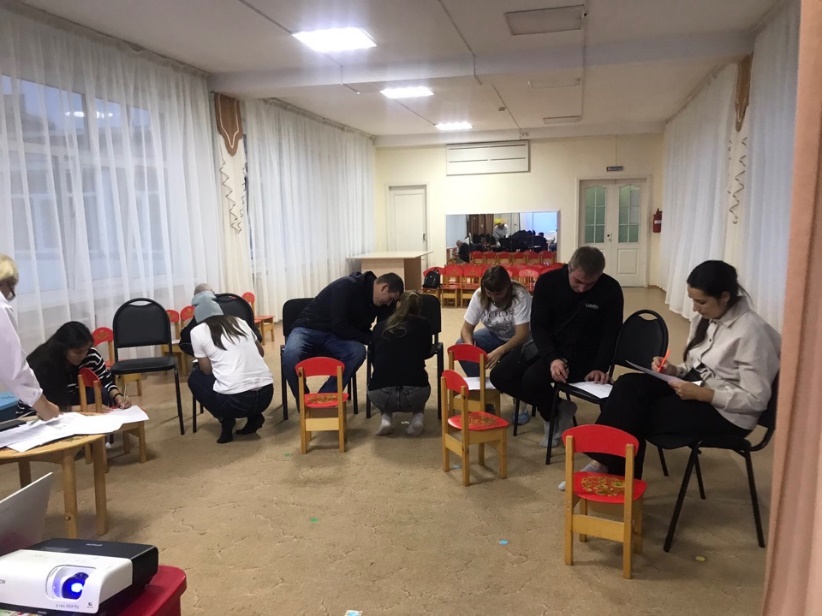 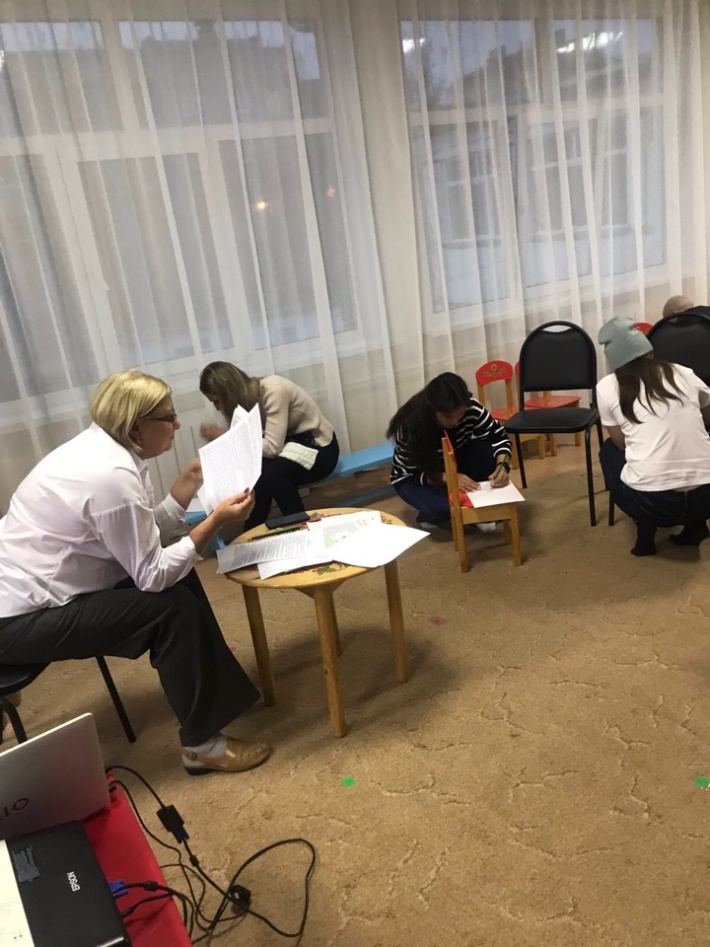 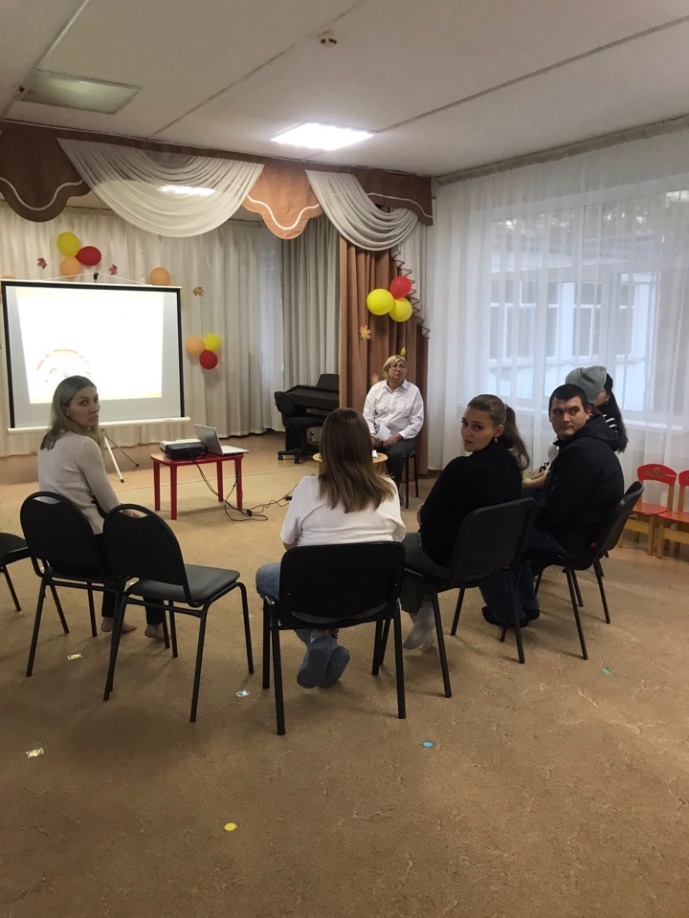 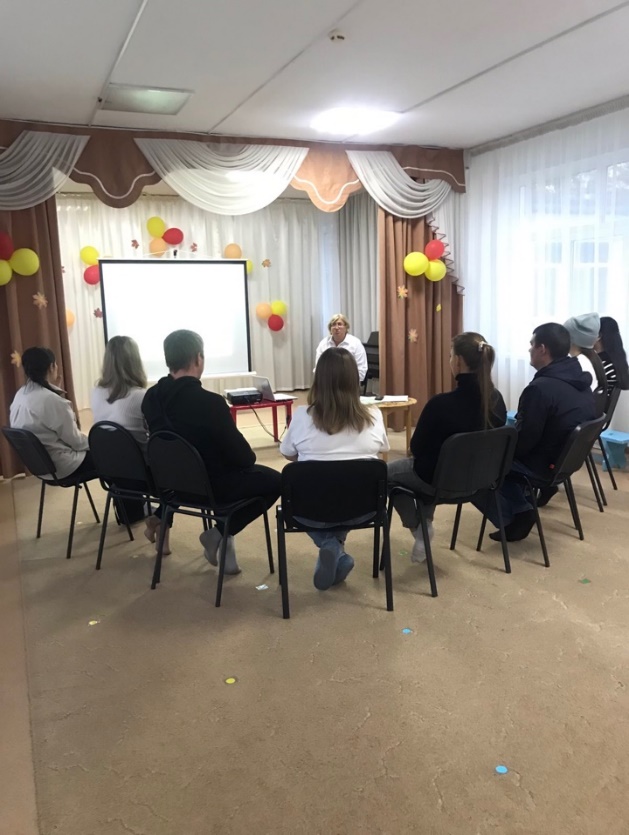 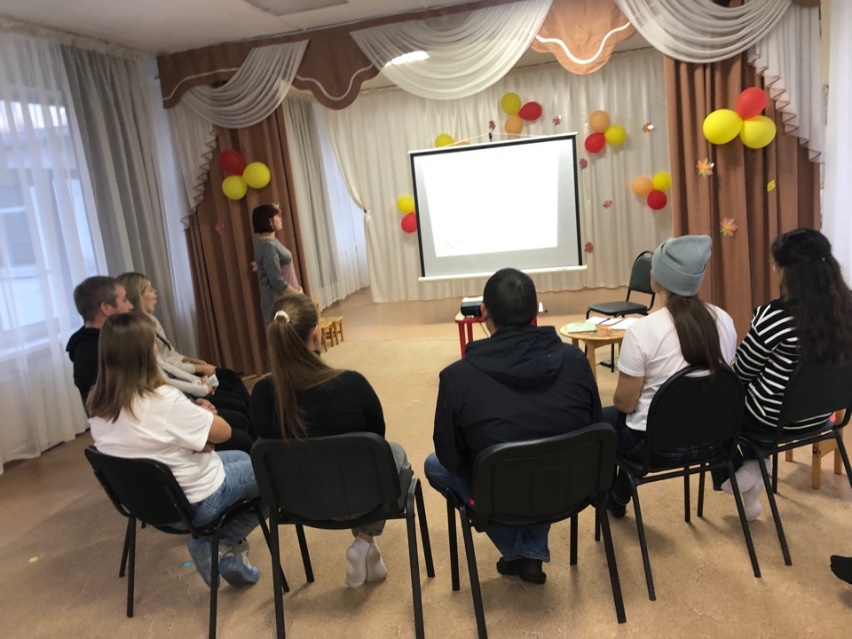 